62. Vidutinio judėjimo greičio skaičiavimasKlasė, dalykas7–8 klasė, fizika.6 klasė, integruotas gamtos mokslų kursas.Numatoma veiklos trukmėApie 40 min. Ugdomi mokinių gebėjimai pagal Pagrindinio ugdymo bendrąsias programas. Fizika8.2.1. Savais žodžiais paaiškinti trajektorijos, kelio, laiko, greičio, vidutinio greičio ir pagreičio sąvokas.8.2.2. Taikant formules paprasčiausiais atvejais (kai visi dydžiai duoti SI vienetais) apskaičiuoti kelią, greitį, laiką, vidutinį greitį ir pagreitį.Mokinių pasiekimai pagal Integruoto gamtos mokslų kurso programą 5–8 klasėms8.6.1.2. <...> Sieja priežastis (veikiančias jėgas) su pasekmėmis (judėjimo pobūdžio kitimu). <…>Probleminė situacija ir veiklos klausimasMūsų aplinkoje nuolat kas nors juda. Vieni objektai juda greičiau, kiti – lėčiau. Važiuojančios mašinos greitį rodo spidometras.Kokį greitį (vidutinį ar momentinį) fiksuoja Lietuvos keliuose esantys stacionarūs greičio matuokliai?Mokytojo veiklos siekiniaiUgdyti mokinių gebėjimą praktiškai apskaičiuoti vidutinį judėjimo greitį. Veiklos priemonėsMechanikos rinkinys*: metalinis rutuliukas*, matavimo juosta (ruletė), nuožulnioji plokštuma*, laikmatis (mobilusis telefonas). Veiklos eigaPasiruošimas tyrimuiMokyklos teritorijoje veiklai išsirenkama vieta su skirtingais paviršiais (pvz., mokyklos teritorijos kiemas, žalioji veja, stadiono bėgimo takelis ir t. t.). Galima tyrimą atlikti ir patalpoje, jei yra galimybė pasiruošti skirtingus paviršius. Tyrimą galima atlikti poromis: vienas atlieka bandymą, kitas fiksuoja duomenis.Tyrimo eigaAnt lygaus paviršiaus pastatoma nuožulnioji plokštuma.Išmatuojamas nuožulniosios plokštumos ilgis l1, įvertinant absoliučiąją paklaidą.Išmatuojamas ir pažymimas 1 m atstumas ant paviršiaus nuo nuožulniosios plokštumos krašto l2 = 1 m (žr. 1 pav.).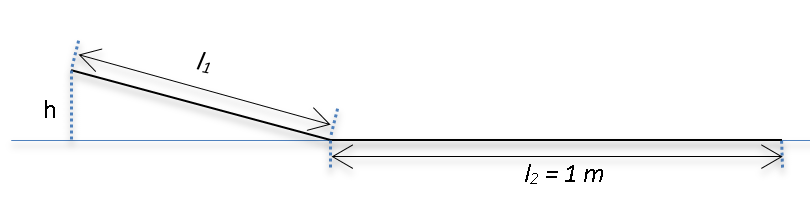 1 pav. Judėjimo trasos paruošimasApskaičiuojamas visas trasos ilgis s (s = l1 + l2). Rezultatas įrašomas į lentelę Mokinio veiklos lape.Nustatomas nuožulniosios plokštumos aukštis h (h = 5 cm). Duomuo įrašomas į lentelę Mokinio veiklos lape.Nuo nuožulniosios plokštumos viršaus laisvai paleidžiamas riedėti metalinis rutuliukas, laikmačiu matuojamas jo riedėjimo laikas t1 trasos pabaigoje. Duomuo įrašomas į lentelę Mokinio veiklos lape.Apskaičiuojamas vidutinis judėjimo greitis v1 = s : t1.Keičiant nuožulniosios plokštumos aukštį (8 cm, 11 cm, 14 cm, 17 cm), kartojami 6–7 punktuose nurodyti veiksmai.Analizuojami tyrimo rezultatai.Daroma išvada.Laukiamas mokinių veiklos rezultatas
Pirmasis pasiekimų lygmuo Mokytojui padedant, naudodamasis detaliu aprašymu ir turimomis priemonėmis atlieka tyrimą, atlieka ilgio ir laiko matavimus, apskaičiuoja vidutinį greitį.   Antrasis pasiekimų lygmuo Savarankiškai atlieka tyrimą, daro išvadas, paaiškina gautus rezultatus. Geba aiškiai dėstyti mintis raštu. Geba konvertuoti greičio vienetus.Trečiasis pasiekimų lygmuo Geba suformuluoti atsakymą, tinkamai vartoja reikšmines sąvokas (vidutinis greitis, laikas, kelias, nuožulnioji plokštuma), sklandžiai reiškia gamtamokslinį supratimą. Gerai atlieka skaičiavimus ir sutvarko matavimo vienetus. Rizikų įvertinimas –Galimi tarpdalykiniai ryšiaiMatematika: lentelių ir formulių supratimas ir taikymas. Uždavinių, kuriuose reikia atlikti veiksmus su matiniais skaičiais, sprendimas.Informacinės technologijos: skaičiuoklės „Microsoft Excel“ taikymas tiriamojo darbo rezultatams pateikti.Idėjos veiklai plėtoti Vidutinio greičio priklausomybė nuo kūno potencinės energijos.Vaizdo įrašas –Mokinio veiklos lapasVidutinio judėjimo greičio skaičiavimas